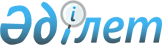 О предоставлении земельных участков в постоянное землепользование государственному учреждению "Наурзумский государственный природный заповедник" Комитета лесного и охотничьего хозяйства Министерства сельского хозяйства Республики КазахстанПостановление Правительства Республики Казахстан от 26 января 2004 года N 79      В целях сохранения ценных видов флоры и фауны Наурзумского государственного природного заповедника, как уникальных природных объектов Северного Казахстана, имеющих национальное и международное значение, и в соответствии с Законом  Республики Казахстан от 15 июля 1997 года "Об особо охраняемых природных территориях" Правительство Республики Казахстан постановляет: 

      1. Изъять из земель сельских населенных пунктов Карамендинского и Наурзумского сельских округов Костанайской области земельные участки общей площадью 4178 гектар, а также земли запаса Наурзумского района общей площадью 99509 гектар и предоставить их государственному учреждению "Наурзумский государственный природный заповедник" Комитета лесного и охотничьего хозяйства Министерства сельского хозяйства Республики Казахстан (далее - Учреждение) в постоянное землепользование согласно приложению. 

      2. Перевести земельные участки, указанные в пункте 1 настоящего постановления, из земель сельских населенных пунктов и запаса в категорию земель особо охраняемых природных территорий. 

      3. Агентству Республики Казахстан по управлению земельными ресурсами совместно с Комитетом лесного и охотничьего хозяйства Министерства сельского хозяйства Республики Казахстан в установленном законодательством порядке установить на местности границы земель Учреждения. 

      4. Акиму Костанайской области установить охранную зону вокруг земель Учреждения с запрещением в пределах этой зоны любой деятельности, отрицательно влияющей на состояние и восстановление экологической системы этой территории. 

      5. Настоящее постановление вступает в силу со дня подписания.       Премьер-Министр 

      Республики Казахстан Приложение         

к постановлению Правительства 

Республики Казахстан    

от 26 января 2004 года N 79 

                          Экспликация 

      земель, предоставляемых в постоянное землепользование 

     государственному учреждению "Наурзумский государственный 

  природный заповедник" Комитета лесного и охотничьего хозяйства 

      Министерства сельского хозяйства Республики Казахстан, 

      на территории Наурзумского района Костанайской области ------------------------------------------------------------------- 

N !Наименование! Общая !                В том числе 

п/! землеполь- !  пло- !------------------------------------------- 

п ! зователей  !  щадь,!Итого !            из них            !Про- 

  !            !   га  !с/х   !------------------------------!чие 

  !            !       !уго-  !паш-!сено- !   Пастбища, га   !зем- 

  !            !       !дий,  !ня, !косы, !------------------!ли, 

  !            !       !га    !га  !га    ! всего !из них ко-!га 

  !            !       !      !    !      !       !ренного   ! 

  !            !       !      !    !      !       !улучшения ! 

------------------------------------------------------------------- 

                  Карамендинский сельский округ 

------------------------------------------------------------------- 

1  село 

   Караменды       1962   1904   -     -      1904     256       58 

2  село Киевка      290    287   -     -       287      -         3 

------------------------------------------------------------------- 

   Итого:          2252   2191   -     -      2191     256       61 

------------------------------------------------------------------- 

                   Наурзумский сельский округ 

------------------------------------------------------------------- 

3  село Наурзум     607    363   -     -       363      -       244 

4  село Кожа       1316   1306   -     -      1306      -        10 

5  село 

   Сарышиганак        3      3   -     -         3      - 

------------------------------------------------------------------- 

   Итого:          1926   1672   -     -      1672      -       254 

------------------------------------------------------------------- 

6  Земли запаса   99509  96273  778  20834   74661    3843     3236 

------------------------------------------------------------------- 

   Всего:        103687 100136  778  20834   78524    4099     3551 

------------------------------------------------------------------- 
					© 2012. РГП на ПХВ «Институт законодательства и правовой информации Республики Казахстан» Министерства юстиции Республики Казахстан
				